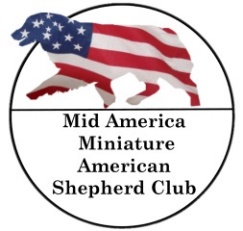 YEARLY ACHIEVEMENT AWARD SUBMISSION FORM - 2019EXAMPLEEVENT CODES:  AG-AGILITY; BH-BARN HUNT; CA-COURSING ABILITY; CGC-CGC/CGCA/CGCU: CN-CONFORMATION; NOHS-CONFORMATION OWNER HANDLED; DD-DIVING DOG; DK-DISK DOG; FB-FLYBALL; FD-FARM DOG; HD-HERDING; JR-JUNIOR AND PEEWEE; SC-SCENT WORK; OB-OBEDIENCE; PA-PUPPY ANTICS; RA-RALLY; TH-THERAPY/SERVICE DOG; TK-TRICK DOG; TR-TRACKING.  A SPECIAL AWARD (SP) CAN ALSO BE REPORTED (LIKE QUALIFICATION FOR NATIONAL, HIT, MV MAS, ETC.)All Appropriate Cells need to be filled out for entry to be accepted for Year End Awards OWNER NAMESUE SMITH JONESMEMBERSHIP #555555555DOG REGISTRATION #DN55555501OWNER EMAILSUESMITHJONES@ANEMAIL.NETDOG CALL NAMEDOG CALL NAMEDOG CALL NAMEROVERROVERROVERDOG’S REGISTERED NAMESUE’S ROVERAKC TITLE STRING-NEW TITLES HIGHLIGHTED IN YELLOWAKC TITLE STRING-NEW TITLES HIGHLIGHTED IN YELLOWAKC TITLE STRING-NEW TITLES HIGHLIGHTED IN YELLOWCD RN BN PT OAP OJP CGCA FDC TKPCD RN BN PT OAP OJP CGCA FDC TKPCD RN BN PT OAP OJP CGCA FDC TKPSIRESIRE OF ROVERDAMDAMDAMMOM OF ROVERMOM OF ROVERMOM OF ROVERBREEDERSUE SMITH JONES AND MINI PEARLHANDLERHANDLERHANDLERMINI PEARLMINI PEARLMINI PEARLWEB SITENONEJUNIOR HANDLER JUNIOR HANDLER Yes___      No_X__Yes___      No_X__Yes___      No_X__Yes___      No_X__EVENTCODEVENUE (ex. AKC, UKC)DATECLASSLEG #CONF PTS ONLYFCAT PTS ONLYCATRUN # ONLYDKDV JMP # ONLYTITLE/AWARDCGCUKC3/4/19SPOT CERTIFICATIONSPOT ONRAAKC5/5/19NOVICE RALLY1RAAKC5/5/19NOVICE RALLY2RAAKC5/6/19NOVICE RALLY3RNSPAKC5/6/19NOVICE RALLYQUALIFIED FOR NATIONALS 2020DDDOCK DOGS7/1/19DOCK DOGS NOVICE4CNAKC2/1/19OPEN BITCH4MAJOR, GROUP 1NOHSAKC2/2/19OPEN BITCH2WB – 10 BREED POINTSEVENTCODEVENUE (ex. AKC, UKC)DATECLASSLEG #CONF PTS ONLYFCAT PTS ONLYCAT RUN # ONLYDKDV JMP # ONLYTITLE/AWARDEVENTCODEVENUE (ex. AKC, UKC)DATECLASSLEG #CONF PTS ONLYFCAT PTS ONLYCAT RUN # ONLYDKDV JMP # ONLYTITLE/AWARD